Avant de remplir la demande d’aide financière, assurez-vous de prendre connaissance du Guide du promoteur de la MRC de Sept-Rivières.Vérifiez que vous joignez à la présente demande tous les documents requis dans la section « Documents à transmettre obligatoirement ». Une demande incomplète ne sera pas analysée. Prenez note que les réponses données aux sections suivantes ne sont pas considérées dans l’analyse et la sélection des projets : « Complémentarité », « Participation citoyenne » et « Enjeux relatifs à l’égalité ». Seuls les critères de sélection mentionnés dans le guide du promoteur sont évalués.Est-ce que les actions ou les activités de votre projet sont complémentaires à celles existantes et déjà présentes sur le territoire visé? Si oui, expliquez. Comment prévoyez-vous augmenter le potentiel de pérennité de votre projet? Comment envisagez-vous le potentiel de financement récurrent des activités découlant du projet après la période de subvention?Est-ce que vous prévoyez faire participer la clientèle ciblée et/ou des personnes qui vivent ou qui ont vécu de la pauvreté et/ou de l’exclusion sociale? Si oui, expliquez de quelle façon. Est-ce que vous prévoyez considérer les enjeux relatifs aux femmes et aux hommes ainsi que ceux relatifs aux personnes handicapées? Si oui, expliquez de quelle manière. Veuillez remplir le formulaire Excel « Coût et financement du projet » et le joindre à la présente demande d’aide financière. Veuillez inscrire toute autre information jugée pertinente pour l’analyse de la demande. Je confirme que les renseignements fournis dans cette demande et les documents annexés sont complets et véritables. Je m’engage à fournir aux représentants de la MRC de Sept-Rivières toute information ou tout document supplémentaire nécessaire à l’analyse du projet. De plus, j’accepte que ces renseignements soient communiqués à des fins d’analyse et d’évaluation. ________________________________________Prénom et nom de la personne autorisée____________________________                   ______________________________Signature                                                            Date (année/mois/jour)
	Demande d’aide financière remplie et signée	Formulaire Excel « Coût et financement du projet »	Résolution de votre conseil d’administration (modèle de la MRC)	Une copie numérisée de votre dernier état financier	Détaillé et soumissions pour le coût du projet	Document d’appui au projet	Confirmation des partenairesVeuillez adresser votre demande d’aide financière à :MRC de Sept-RivièresFonds Alliance pour la solidarité1166, boulevard LaureSept-Îles (Québec)  G4S 1C4Ou par courriel à info@mrc.septrivieres.qc.caLa documentation est disponible sur le site Internet de la MRC de Sept-Rivières : www.septrivieres.qc.caNous vous invitons à consulter le module de recherche de financement sur le site internet de la MRC « Le Web annuaire des aides financières » afin de peaufiner votre recherche de financement pour la réalisation de votre initiative.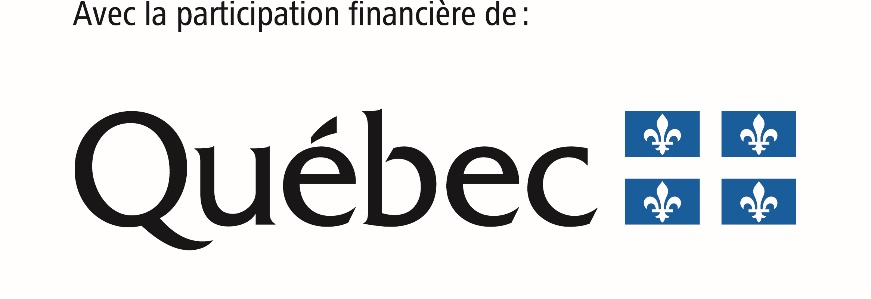 Nom de l’organisme :Téléphone de l’organisme :Type d’organisme :Site Internet/réseau sociaux :Numéro d’entreprise du Québec (NEQ) :Adresse courriel de correspondance :Domaine d’intervention/clientèle :Adresse complète de l’organisme :Adresse de correspondance 
(si différente) :Prénom et nom :Fonction dans l’organisme :Téléphone :Adresse courriel :Autre(s) personne(s) responsable(s) :Titre du projet :Territoire visé :Description du projet, incluant :Contexte,
problématique
Objectif(s)
Démarche, stratégie, 
activités prévuesRetombées anticipées en lien avec le problème identifié et avec la pauvreté et/ou l’exclusion sociale
Participation de la clientèle ciblée
Potentiel de récurrence ou de prise en charge à moyen et long termeDescription du projet, incluant :Contexte,
problématique
Objectif(s)
Démarche, stratégie, 
activités prévuesRetombées anticipées en lien avec le problème identifié et avec la pauvreté et/ou l’exclusion sociale
Participation de la clientèle ciblée
Potentiel de récurrence ou de prise en charge à moyen et long termeDescription du projet, incluant :Contexte,
problématique
Objectif(s)
Démarche, stratégie, 
activités prévuesRetombées anticipées en lien avec le problème identifié et avec la pauvreté et/ou l’exclusion sociale
Participation de la clientèle ciblée
Potentiel de récurrence ou de prise en charge à moyen et long termeDescription du projet, incluant :Contexte,
problématique
Objectif(s)
Démarche, stratégie, 
activités prévuesRetombées anticipées en lien avec le problème identifié et avec la pauvreté et/ou l’exclusion sociale
Participation de la clientèle ciblée
Potentiel de récurrence ou de prise en charge à moyen et long termeDescription du projet, incluant :Contexte,
problématique
Objectif(s)
Démarche, stratégie, 
activités prévuesRetombées anticipées en lien avec le problème identifié et avec la pauvreté et/ou l’exclusion sociale
Participation de la clientèle ciblée
Potentiel de récurrence ou de prise en charge à moyen et long termeDescription du projet, incluant :Contexte,
problématique
Objectif(s)
Démarche, stratégie, 
activités prévuesRetombées anticipées en lien avec le problème identifié et avec la pauvreté et/ou l’exclusion sociale
Participation de la clientèle ciblée
Potentiel de récurrence ou de prise en charge à moyen et long termeDescription du projet, incluant :Contexte,
problématique
Objectif(s)
Démarche, stratégie, 
activités prévuesRetombées anticipées en lien avec le problème identifié et avec la pauvreté et/ou l’exclusion sociale
Participation de la clientèle ciblée
Potentiel de récurrence ou de prise en charge à moyen et long termeDescription du projet, incluant :Contexte,
problématique
Objectif(s)
Démarche, stratégie, 
activités prévuesRetombées anticipées en lien avec le problème identifié et avec la pauvreté et/ou l’exclusion sociale
Participation de la clientèle ciblée
Potentiel de récurrence ou de prise en charge à moyen et long termeDescription du projet, incluant :Contexte,
problématique
Objectif(s)
Démarche, stratégie, 
activités prévuesRetombées anticipées en lien avec le problème identifié et avec la pauvreté et/ou l’exclusion sociale
Participation de la clientèle ciblée
Potentiel de récurrence ou de prise en charge à moyen et long termeDescription du projet, incluant :Contexte,
problématique
Objectif(s)
Démarche, stratégie, 
activités prévuesRetombées anticipées en lien avec le problème identifié et avec la pauvreté et/ou l’exclusion sociale
Participation de la clientèle ciblée
Potentiel de récurrence ou de prise en charge à moyen et long termeDescription du projet, incluant :Contexte,
problématique
Objectif(s)
Démarche, stratégie, 
activités prévuesRetombées anticipées en lien avec le problème identifié et avec la pauvreté et/ou l’exclusion sociale
Participation de la clientèle ciblée
Potentiel de récurrence ou de prise en charge à moyen et long termeDescription du projet, incluant :Contexte,
problématique
Objectif(s)
Démarche, stratégie, 
activités prévuesRetombées anticipées en lien avec le problème identifié et avec la pauvreté et/ou l’exclusion sociale
Participation de la clientèle ciblée
Potentiel de récurrence ou de prise en charge à moyen et long termeDescription du projet, incluant :Contexte,
problématique
Objectif(s)
Démarche, stratégie, 
activités prévuesRetombées anticipées en lien avec le problème identifié et avec la pauvreté et/ou l’exclusion sociale
Participation de la clientèle ciblée
Potentiel de récurrence ou de prise en charge à moyen et long termeDescription du projet, incluant :Contexte,
problématique
Objectif(s)
Démarche, stratégie, 
activités prévuesRetombées anticipées en lien avec le problème identifié et avec la pauvreté et/ou l’exclusion sociale
Participation de la clientèle ciblée
Potentiel de récurrence ou de prise en charge à moyen et long termeDescription du projet, incluant :Contexte,
problématique
Objectif(s)
Démarche, stratégie, 
activités prévuesRetombées anticipées en lien avec le problème identifié et avec la pauvreté et/ou l’exclusion sociale
Participation de la clientèle ciblée
Potentiel de récurrence ou de prise en charge à moyen et long termeDescription du projet, incluant :Contexte,
problématique
Objectif(s)
Démarche, stratégie, 
activités prévuesRetombées anticipées en lien avec le problème identifié et avec la pauvreté et/ou l’exclusion sociale
Participation de la clientèle ciblée
Potentiel de récurrence ou de prise en charge à moyen et long termeDescription du projet, incluant :Contexte,
problématique
Objectif(s)
Démarche, stratégie, 
activités prévuesRetombées anticipées en lien avec le problème identifié et avec la pauvreté et/ou l’exclusion sociale
Participation de la clientèle ciblée
Potentiel de récurrence ou de prise en charge à moyen et long termeDescription du projet, incluant :Contexte,
problématique
Objectif(s)
Démarche, stratégie, 
activités prévuesRetombées anticipées en lien avec le problème identifié et avec la pauvreté et/ou l’exclusion sociale
Participation de la clientèle ciblée
Potentiel de récurrence ou de prise en charge à moyen et long termeDescription du projet, incluant :Contexte,
problématique
Objectif(s)
Démarche, stratégie, 
activités prévuesRetombées anticipées en lien avec le problème identifié et avec la pauvreté et/ou l’exclusion sociale
Participation de la clientèle ciblée
Potentiel de récurrence ou de prise en charge à moyen et long termeDescription du projet, incluant :Contexte,
problématique
Objectif(s)
Démarche, stratégie, 
activités prévuesRetombées anticipées en lien avec le problème identifié et avec la pauvreté et/ou l’exclusion sociale
Participation de la clientèle ciblée
Potentiel de récurrence ou de prise en charge à moyen et long termeDescription du projet, incluant :Contexte,
problématique
Objectif(s)
Démarche, stratégie, 
activités prévuesRetombées anticipées en lien avec le problème identifié et avec la pauvreté et/ou l’exclusion sociale
Participation de la clientèle ciblée
Potentiel de récurrence ou de prise en charge à moyen et long termeDescription du projet, incluant :Contexte,
problématique
Objectif(s)
Démarche, stratégie, 
activités prévuesRetombées anticipées en lien avec le problème identifié et avec la pauvreté et/ou l’exclusion sociale
Participation de la clientèle ciblée
Potentiel de récurrence ou de prise en charge à moyen et long termeDescription du projet, incluant :Contexte,
problématique
Objectif(s)
Démarche, stratégie, 
activités prévuesRetombées anticipées en lien avec le problème identifié et avec la pauvreté et/ou l’exclusion sociale
Participation de la clientèle ciblée
Potentiel de récurrence ou de prise en charge à moyen et long termeDescription du projet, incluant :Contexte,
problématique
Objectif(s)
Démarche, stratégie, 
activités prévuesRetombées anticipées en lien avec le problème identifié et avec la pauvreté et/ou l’exclusion sociale
Participation de la clientèle ciblée
Potentiel de récurrence ou de prise en charge à moyen et long termeDescription du projet, incluant :Contexte,
problématique
Objectif(s)
Démarche, stratégie, 
activités prévuesRetombées anticipées en lien avec le problème identifié et avec la pauvreté et/ou l’exclusion sociale
Participation de la clientèle ciblée
Potentiel de récurrence ou de prise en charge à moyen et long termeDescription du projet, incluant :Contexte,
problématique
Objectif(s)
Démarche, stratégie, 
activités prévuesRetombées anticipées en lien avec le problème identifié et avec la pauvreté et/ou l’exclusion sociale
Participation de la clientèle ciblée
Potentiel de récurrence ou de prise en charge à moyen et long termeDescription du projet, incluant :Contexte,
problématique
Objectif(s)
Démarche, stratégie, 
activités prévuesRetombées anticipées en lien avec le problème identifié et avec la pauvreté et/ou l’exclusion sociale
Participation de la clientèle ciblée
Potentiel de récurrence ou de prise en charge à moyen et long termeDescription du projet, incluant :Contexte,
problématique
Objectif(s)
Démarche, stratégie, 
activités prévuesRetombées anticipées en lien avec le problème identifié et avec la pauvreté et/ou l’exclusion sociale
Participation de la clientèle ciblée
Potentiel de récurrence ou de prise en charge à moyen et long termeDescription du projet, incluant :Contexte,
problématique
Objectif(s)
Démarche, stratégie, 
activités prévuesRetombées anticipées en lien avec le problème identifié et avec la pauvreté et/ou l’exclusion sociale
Participation de la clientèle ciblée
Potentiel de récurrence ou de prise en charge à moyen et long termeDescription du projet, incluant :Contexte,
problématique
Objectif(s)
Démarche, stratégie, 
activités prévuesRetombées anticipées en lien avec le problème identifié et avec la pauvreté et/ou l’exclusion sociale
Participation de la clientèle ciblée
Potentiel de récurrence ou de prise en charge à moyen et long termeDescription du projet, incluant :Contexte,
problématique
Objectif(s)
Démarche, stratégie, 
activités prévuesRetombées anticipées en lien avec le problème identifié et avec la pauvreté et/ou l’exclusion sociale
Participation de la clientèle ciblée
Potentiel de récurrence ou de prise en charge à moyen et long termeDescription du projet, incluant :Contexte,
problématique
Objectif(s)
Démarche, stratégie, 
activités prévuesRetombées anticipées en lien avec le problème identifié et avec la pauvreté et/ou l’exclusion sociale
Participation de la clientèle ciblée
Potentiel de récurrence ou de prise en charge à moyen et long terme	Aînés (isolement, détresse, logement)	Les différentes détresses des personnes vivant 	seules 	Famille démunie	Personne avec trouble de santé mentale 	Femme/homme victime de violence conjugale	Personne en urgence sociale/itinérance/toxicomanie 	Jeunes de 11 à 35 ans (problème de 	dépendance, judiciarisé, délinquance, violence 	entre les jeunes, peu scolarisé sans avenir 	d’emploi)	Activité de communication ou de sensibilisation 	pour 	briser les préjugés, créer des climats 	de sentiment 	d’appartenance, valorisation 	des organismes 	communautaires	L’itinérance	Activité de concertation/mobilisation (Tables 	sectorielles reconnues par la MRC : Actions 	pauvreté Sept-Îles, Mouvement Solidarité Port-	Cartier et le Conseil de bande)	Le soutien à l’action communautaire et les organismes 	qui luttent directement contre la pauvreté et l’exclusion 	sociale	Agir sur les facteurs de risque menant à la 	pauvreté	Les loisirs, les sports pour les démunis	Assurer l’intégration des personnes vivant 	l’exclusion	Logement abordable, logements sociaux, mesures 	d’urgence	Création de partenariat, encourager les actions 	visant la complémentarité entre les milieux	Répondre aux besoins de base	Innover en autofinancement et en recrutement de 	bénévoles	Réussite éducative (persévérance scolaire et petite 	enfance, prévention du décrochage scolaire, 	analphabétisme, décrochage scolaire, insertion 	socioprofessionnelle)	L’accessibilité universelle	Sécurité alimentaire	L’engagement citoyen	Transport adapté et accès à divers services qui 	nécessitent un transportDate de début :Date de fin :Activité ou étape de réalisation du projetDate de débutDuréePartenaire
Bailleurs de fonds, organismes associés à la réalisation du projetContribution (humaine, matérielle, financière) 
Indiquer s’il s’agit d’une contribution gouvernementale.